Name: __________________________	Table #: ________	Period: __________	Date: ________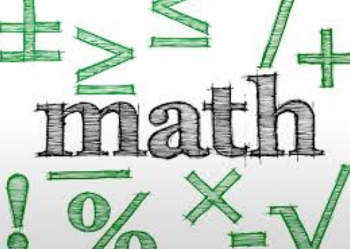 Chapter 3: Angles and TrianglesAt the end of each chapter, you will put all of your notes and classwork worksheets into a packet. The packet is worth 20 points. DATETITLE1/7/193.0A Angles Review1/83.1A Parallel Lines and Transversal1/93.1B Parallel lines and Transversal1/103.2A Angles of Triangles1/113.1C Classwork Activity1/143.3A Angles of Polygons1/153.3B Angles of Polygons1/163.4A Using Similar Triangles1/183.4B Application Problems Using Similar Triangles1/22CH 3 Group Test